Международная научая-практическая конференция«Коста Хетагуров в контексте современного образования»Предмет для гордости!!!! Наш коллега – Пухова Оксана Саламгереевна , воспитатель, ведущий осетинский язык, приняла активное участие на международной научно-практической конференции «Коста Хетагуров в контексте современного образования», посвященная 160-летнему юбилею со дня рождения классика осетинской литературы. Мы рады ее высокому профессионализму и гордимся её успехом! 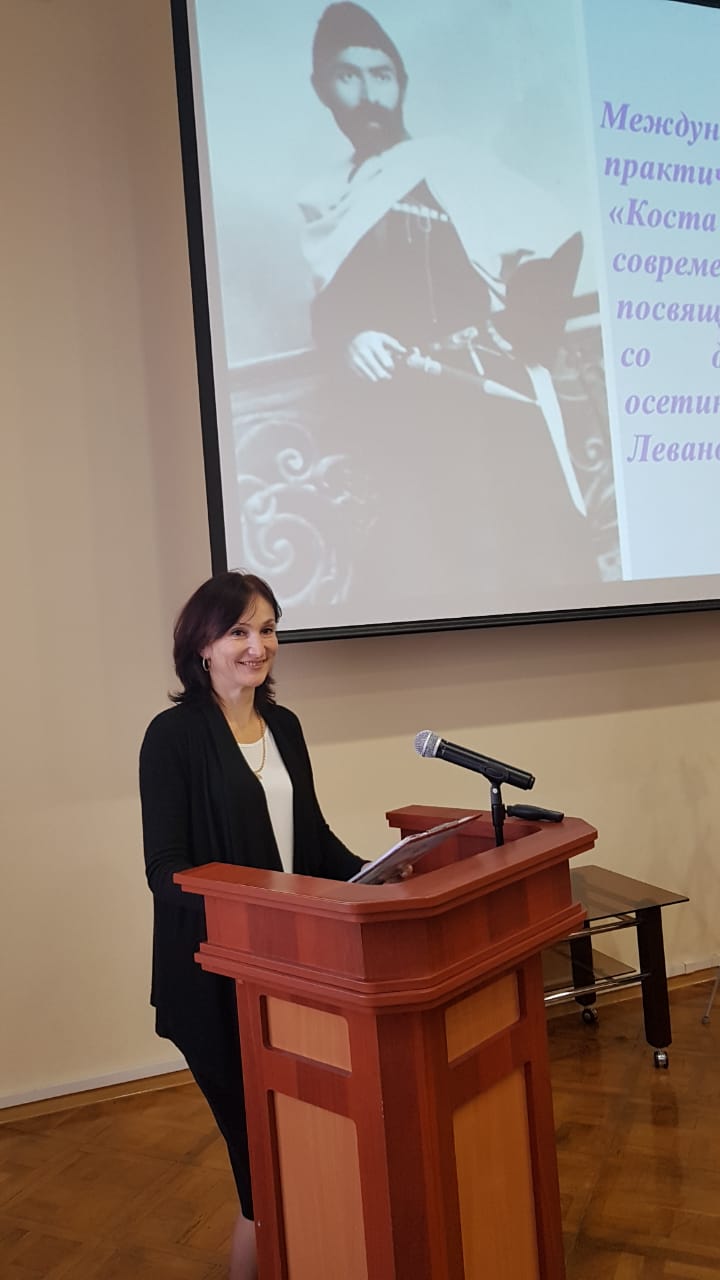 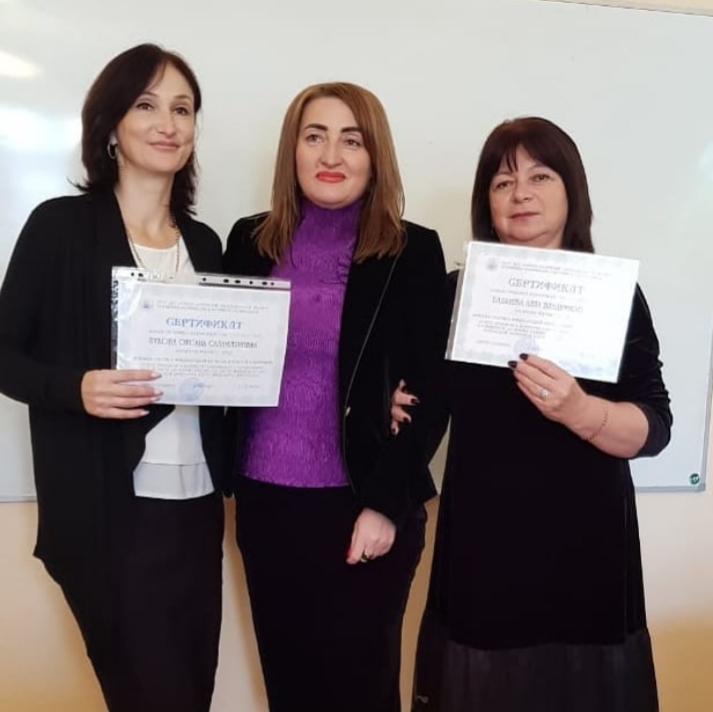 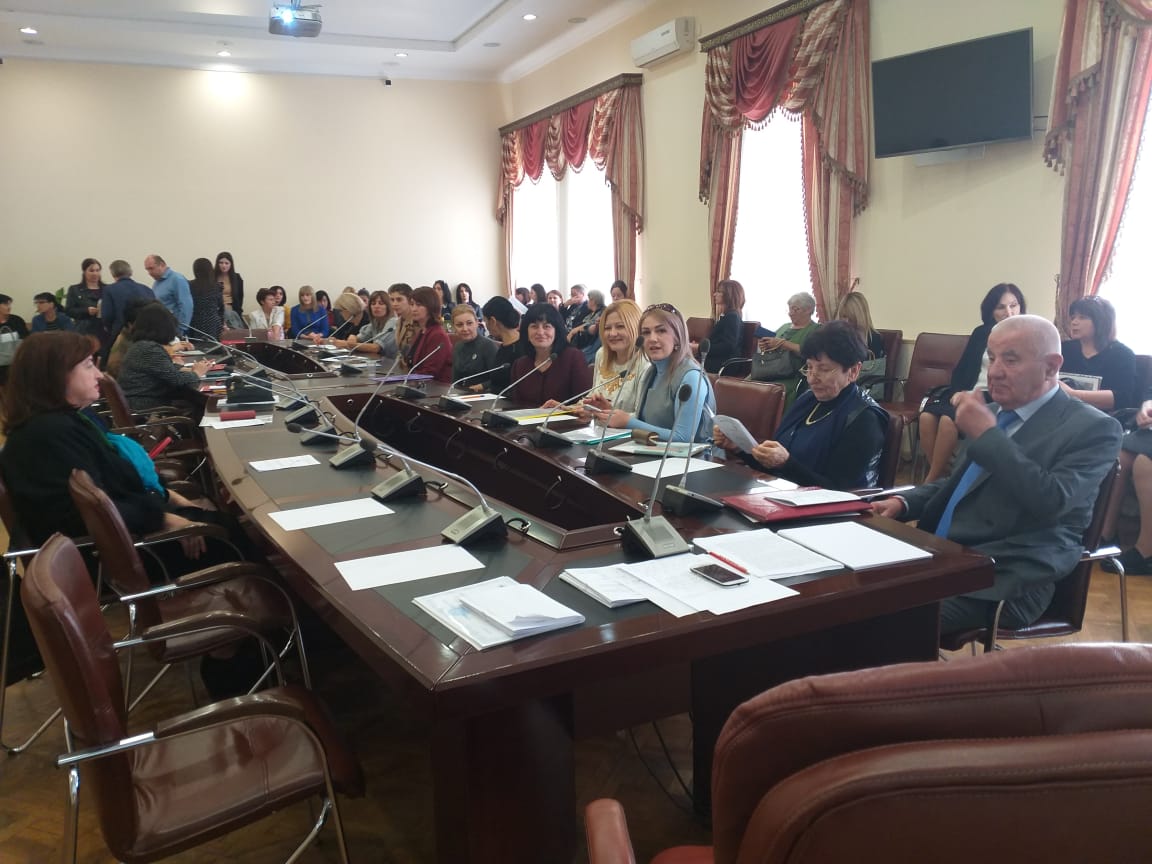 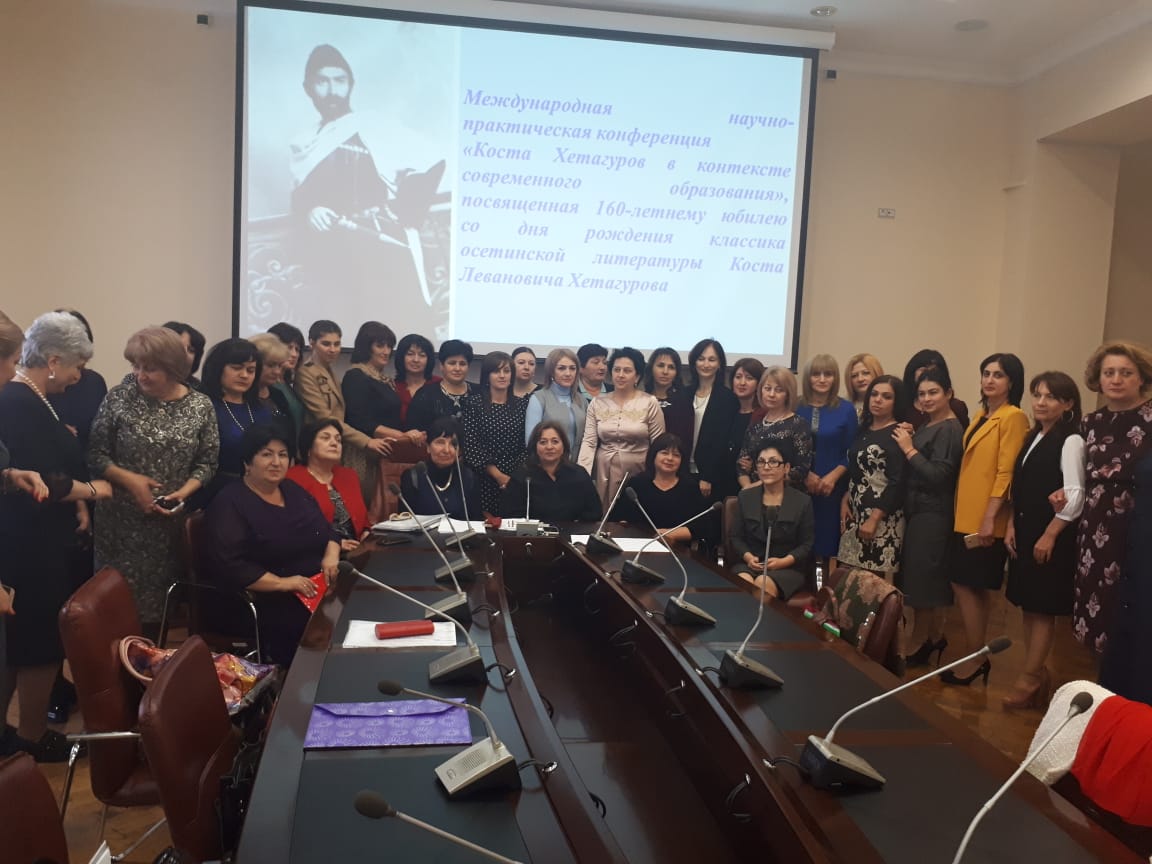 